Referat bestyrelsesmøde 21/11 2023Deltagere: Oliver, Morten, Martina, Søren og Bjarne

Hvordan går det pt:
Ungdom:
Eva og Søren synes det går fint med ungdomstræningen om onsdagen. Man får de nye træningsforhold til at fungere fornuftigt.

Mandagstræning:
Mandagstræningen foregår stadig i udendørsfaciliteterne, hvorfor vi bør bruge træningsmulighederne i hallen bedre, så hallen ikke står tom i den for os afsatte tid.

Senior:
Det fungerer fornuftigt med træningsfaciliteterne, men der er stor mangel på det sociale, og der er betydelig mindre fremmøde på træningsafterne.

Tirsdagstræning:
Bjarne hører floorball om ikke de kan oplyse Morten, Jesper, Martina eller Bjarne hvis ikke de skal træne om tirsdagen, så vi får længere træningstid.

Træningsaftale/Sorø:
Oliver spørger Sorø om de kunne tænke sig at indgå aftale om dele-baner for at forbedre træningsmulighederne for skytterne.
Oliver vender tilbage med Sorøs svar - og vi afgør derefter sagen.

Nye skiver:
Nyindkøbte skiver var væsentlig dyrere end tidligere. Ved næste køb af skivemateriel undersøges prisen for “easy pull” da de forventes at være billigere - også på længere sigt i brug.

Tilskud: Oliver har ansøgt lauget for tilskud til 2 stævner. Ansøgningen blev afsluttet efter længere debat uden afgørelse, da emnet “tilskud” skal behandles for præcisering af hvad der kan tilbydes klubmedlemmerne.
Det aftaltes, at sagen behandles videre af bestyrelsen uden Olivers deltagelse, da han er ansøgeren.
Oliver accepterede aftalen.

Jul:
Ungdommen holder juleskydning d. 13. Dec.
Senior holder juleskydning januar 2024 på endnu ikke aftalt dato.
Safe zone holder juleskydning 15. Dec. Morten og Bjarne aftaler programmet med deltagerne.

Næste møde holdes samme sted - på skolen - tirsdag d. 27. feb. 2024man. 27. nov. 2023, 21.46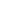 